FICHA DE INSCRIÇÃO DE CADASTRO EMERGENCIAL PARA CREDENCIAMENTO NO PROGRAMA DE ENSINO INTEGRAL PARA A DISCIPLINA DE BIOLOGIAPODEM PARTICIPAR DO CADASTRO APENAS PROFESSORES EFETIVOS OU CATEGORIA “F” DA SECRETARIA ESTADUAL DE EDUCAÇÃO.O candidato deverá trazer todos os documentos elencados no edital, por ocasião da entrevista.Votorantim, ___ de agosto de 2019.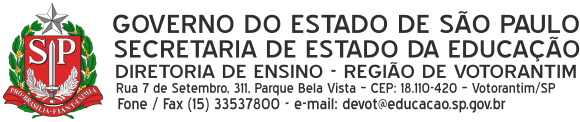 Nome:                                                                                       Data de nascimento:   Nome:                                                                                       Data de nascimento:   Nome:                                                                                       Data de nascimento:   Nome:                                                                                       Data de nascimento:   RG:e-mail:e-mail:e-mail:Fone:Celular:Celular:CPF:Formação:Formação:Formação:Formação:Titular de Cargo: (    )  sim    (    ) nãoTitular de Cargo: (    )  sim    (    ) nãoCategoria F: (    ) sim       (     )   nãoCategoria F: (    ) sim       (     )   nãoU.E sede de controle de frequência:U.E sede de controle de frequência:U.E sede de controle de frequência:U.E sede de controle de frequência:Há impedimento por processo administrativo nos últimos 5 anos? (   ) sim       (     )   nãoHá impedimento por processo administrativo nos últimos 5 anos? (   ) sim       (     )   nãoHá impedimento por processo administrativo nos últimos 5 anos? (   ) sim       (     )   nãoHá impedimento por processo administrativo nos últimos 5 anos? (   ) sim       (     )   nãoJá atuou no Programa PEI e teve sua designação cessada do regime de Dedicação Plena e Integral?(  ) sim       (     )   nãoJá atuou no Programa PEI e teve sua designação cessada do regime de Dedicação Plena e Integral?(  ) sim       (     )   nãoJá atuou no Programa PEI e teve sua designação cessada do regime de Dedicação Plena e Integral?(  ) sim       (     )   nãoJá atuou no Programa PEI e teve sua designação cessada do regime de Dedicação Plena e Integral?(  ) sim       (     )   nãoApresenta os requisitos de experiência e formação para o exercício da função de Professor de Biologia? (  ) sim       (     )   nãoApresenta os requisitos de experiência e formação para o exercício da função de Professor de Biologia? (  ) sim       (     )   nãoApresenta os requisitos de experiência e formação para o exercício da função de Professor de Biologia? (  ) sim       (     )   nãoApresenta os requisitos de experiência e formação para o exercício da função de Professor de Biologia? (  ) sim       (     )   não